ПРОЕКТ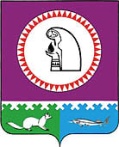 О внесении изменений в постановление  администрации Октябрьского района от 17.05.2017 № 11521. Внести в постановление администрации Октябрьского района от 17.05.2017 № 1152 «О порядке принятия решений о заключении концессионных соглашений на территории Октябрьского района и порядке  формирования перечня объектов,  в отношении которых  планируется заключение концессионных соглашений» следующие изменения:1.1. Пункт 5 постановления изложить в следующей редакции:«5. Контроль за выполнением постановления возложить на заместителя главы  Октябрьского района по вопросам строительства, жилищно-коммунального хозяйства, транспорта, связи, начальника Управления жилищно-коммунального хозяйства и строительства администрации Октябрьского района Черепкову Л.С., заместителя главы Октябрьского района по экономике, финансам, председателя Комитета по управлению муниципальными финансами администрации Октябрьского район Куклину Н.Г., в соответствии с их должностной компетенцией.».1.2. Пункт 2.1 приложения № 1 постановления изложить в следующей редакции:«2.1. Концессионные соглашения, концедентом по которым выступает Октябрьский район, могут быть заключены на срок, превышающий срок действия утвержденных получателю средств муниципального бюджета лимитов бюджетных обязательств, на основании постановления администрации Октябрьского района принятого в соответствии с решением Совета по вопросам развития инвестиционной деятельности при администрации Октябрьского района (далее – Совет) о заключении концессионных соглашений, принимаемых в соответствии с законодательством Российской Федерации о концессионных соглашениях, в рамках муниципальных программ «Жилищно-коммунальный комплекс и городская среда в муниципальном образовании Октябрьский район»,  «Развитие образования в муниципальном образовании Октябрьский район», «Культура в муниципальном образовании Октябрьский район», «Развитие физической культуры и спорта в муниципальном образовании Октябрьский район» на срок и в пределах средств, которые предусмотрены соответствующими мероприятиями указанных программ.».1.3. Абзац шестой пункта 3.13 изложить в следующей редакции:«В случаях представления инициатором заключения концессионного соглашения в уполномоченный орган проекта концессионного соглашения, не соответствующего протоколу переговоров, либо если стороны по итогам переговоров не достигли согласия по условиям концессионного соглашения, глава Октябрьского района принимает решение о невозможности заключения концессионного соглашения.».1.4. В пункте 1 приложения № 2 постановления слово «принципы» заменить словом «правила».2. Опубликовать постановление в официальном сетевом издании «октвести.ру» и разместить на официальном веб-сайте Октябрьского района.3. Контроль за выполнением постановления возложить на заместителя главы  Октябрьского района по вопросам строительства, жилищно-коммунального хозяйства, транспорта, связи, начальника Управления жилищно-коммунального хозяйства и строительства администрации Октябрьского района Черепкову Л.С., заместителя главы Октябрьского района по экономике, финансам, председателя Комитета по управлению муниципальными финансами администрации Октябрьского район Куклину Н.Г., в соответствии с их должностной компетенцией.Глава Октябрьского района                                                                                       А.П. КуташоваИсполнитель:Главный специалист отдела проектного управления,  административной реформы и реализации программУправление экономического развития администрации Октябрьского района Т.Н. МетелёваТел: 8(34678) 28-131Муниципальное образование Октябрьский районАДМИНИСТРАЦИЯ ОКТЯБРЬСКОГО РАЙОНАПОСТАНОВЛЕНИЕМуниципальное образование Октябрьский районАДМИНИСТРАЦИЯ ОКТЯБРЬСКОГО РАЙОНАПОСТАНОВЛЕНИЕМуниципальное образование Октябрьский районАДМИНИСТРАЦИЯ ОКТЯБРЬСКОГО РАЙОНАПОСТАНОВЛЕНИЕМуниципальное образование Октябрьский районАДМИНИСТРАЦИЯ ОКТЯБРЬСКОГО РАЙОНАПОСТАНОВЛЕНИЕМуниципальное образование Октябрьский районАДМИНИСТРАЦИЯ ОКТЯБРЬСКОГО РАЙОНАПОСТАНОВЛЕНИЕМуниципальное образование Октябрьский районАДМИНИСТРАЦИЯ ОКТЯБРЬСКОГО РАЙОНАПОСТАНОВЛЕНИЕМуниципальное образование Октябрьский районАДМИНИСТРАЦИЯ ОКТЯБРЬСКОГО РАЙОНАПОСТАНОВЛЕНИЕМуниципальное образование Октябрьский районАДМИНИСТРАЦИЯ ОКТЯБРЬСКОГО РАЙОНАПОСТАНОВЛЕНИЕМуниципальное образование Октябрьский районАДМИНИСТРАЦИЯ ОКТЯБРЬСКОГО РАЙОНАПОСТАНОВЛЕНИЕМуниципальное образование Октябрьский районАДМИНИСТРАЦИЯ ОКТЯБРЬСКОГО РАЙОНАПОСТАНОВЛЕНИЕМуниципальное образование Октябрьский районАДМИНИСТРАЦИЯ ОКТЯБРЬСКОГО РАЙОНАПОСТАНОВЛЕНИЕ«»2020 г.№пгт. Октябрьскоепгт. Октябрьскоепгт. Октябрьскоепгт. Октябрьскоепгт. Октябрьскоепгт. Октябрьскоепгт. Октябрьскоепгт. Октябрьскоепгт. Октябрьскоепгт. Октябрьскоепгт. Октябрьское